　　　　　　　　子育て支援センター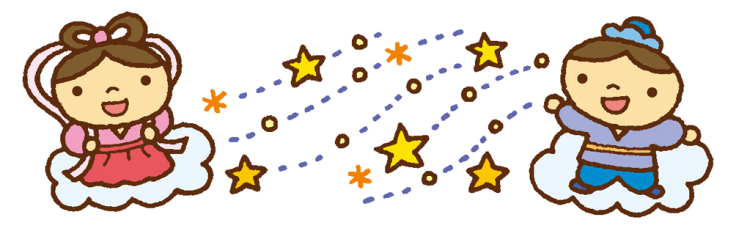 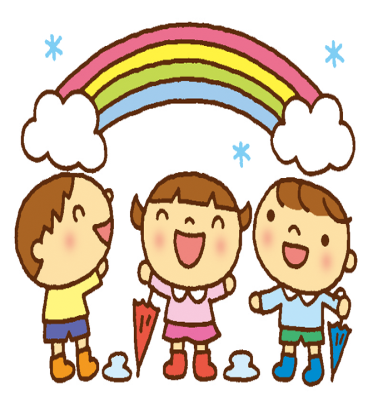 　　　　　　　　　　　　　つばめサークルだより黒崎聖母保育園	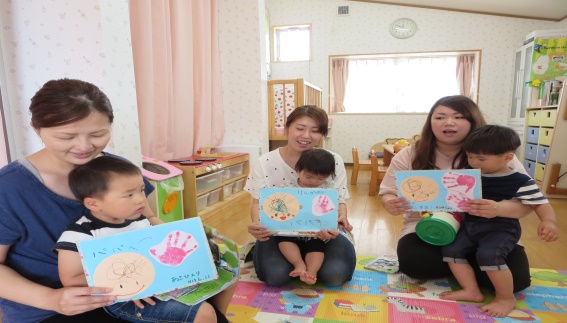 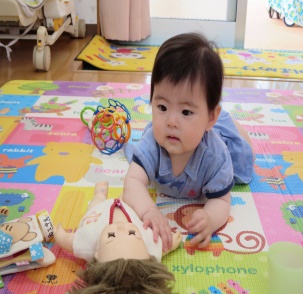 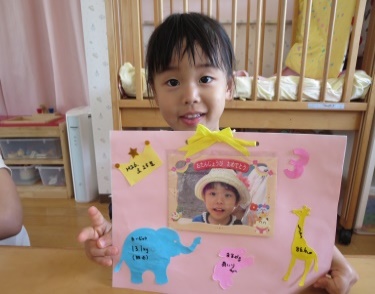 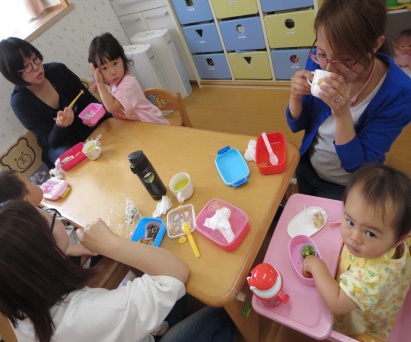 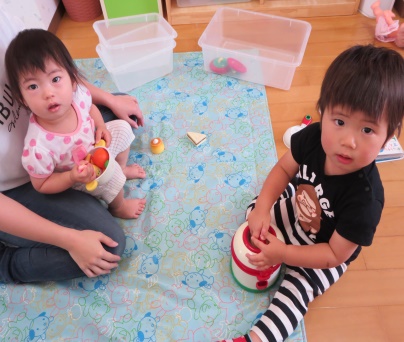 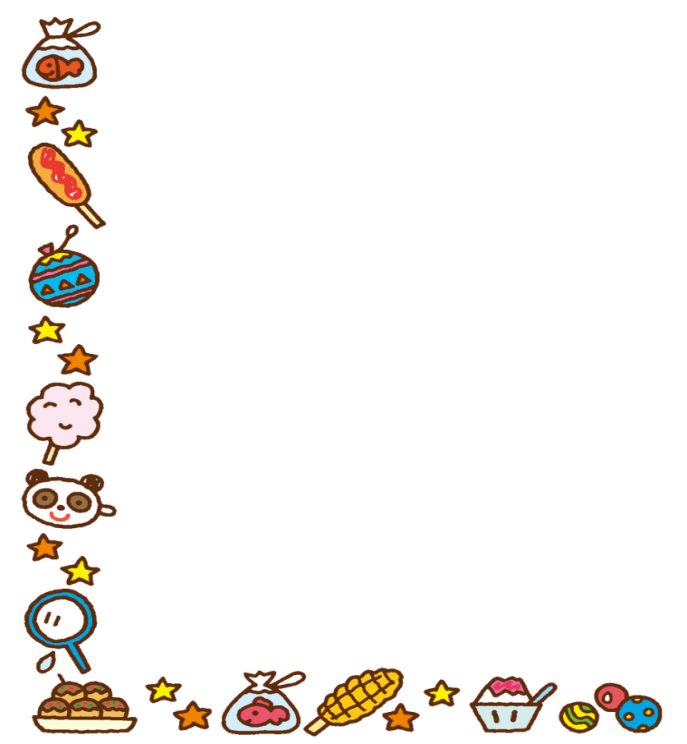 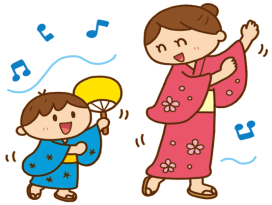 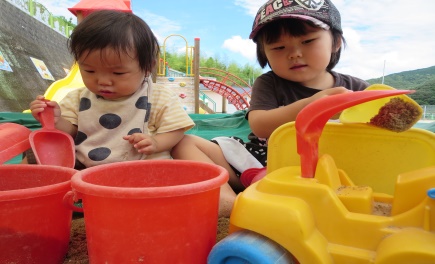 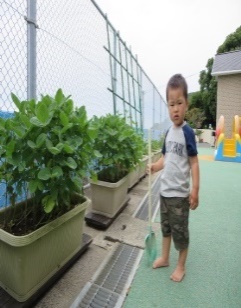 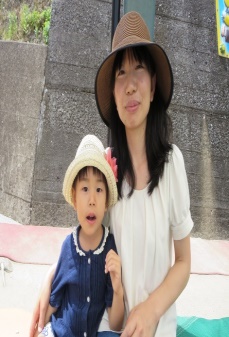 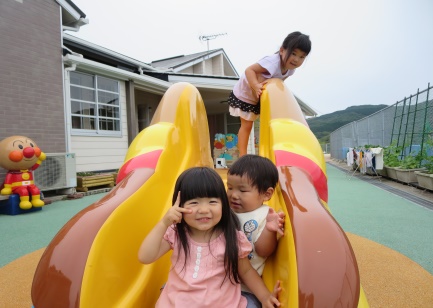 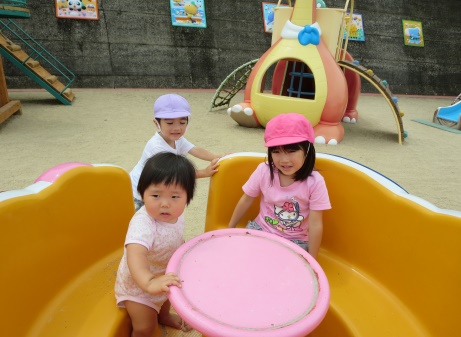 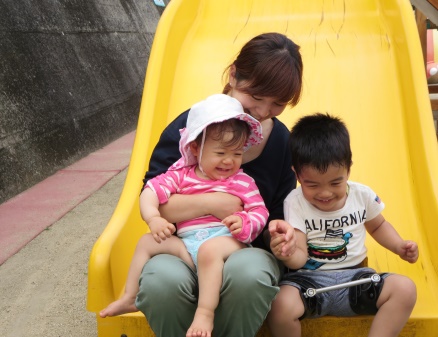 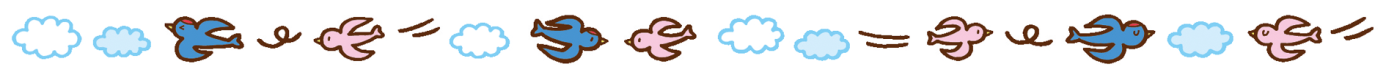 ７月　　　　　　　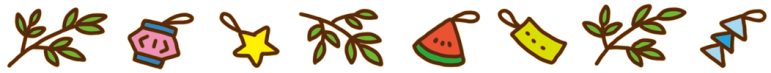 ７月　　　　　　　７月　　　　　　　７月　　　　　　　７月　　　　　　　７月　　　　　　　７月　　　　　　　日月火水木金土土１１２３４台風の為休所５七夕の集い６７８８９１０避難訓練１１１２・ベビーマッサージ・身体測定１３１４１５１５１６１７１８１９２０２１２２黒崎聖母保育園✩夏祭り２２黒崎聖母保育園✩夏祭り２３　３０　２４　　３１２５２６プール開き２７２８２９２９